√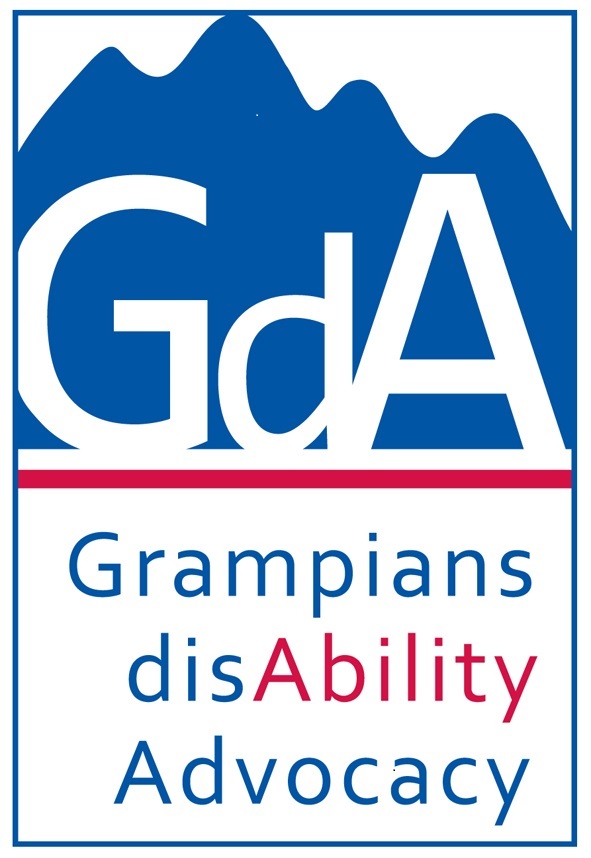 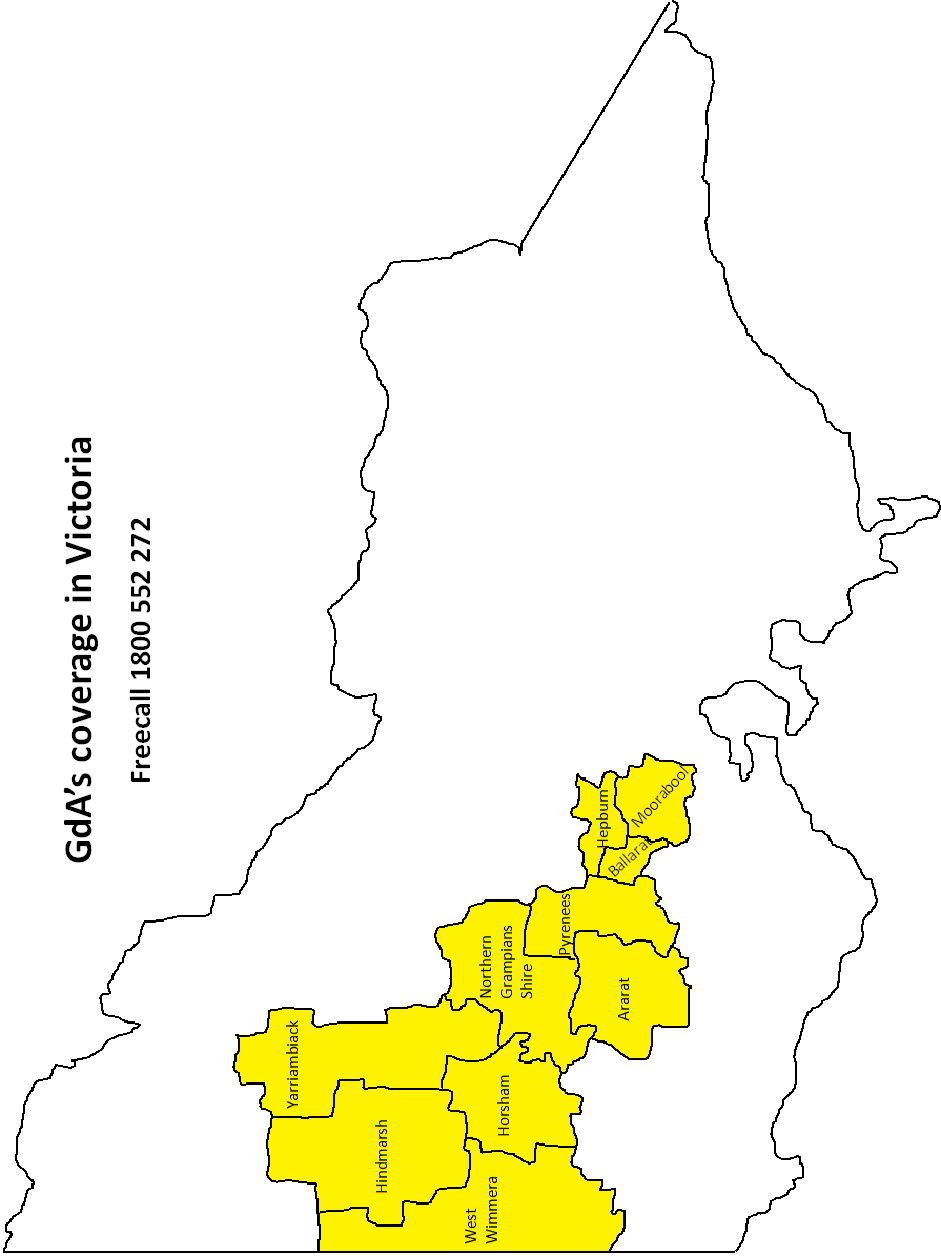 CLIENT NAMECLIENT NAMEDATE OF BIRTH                                                    GENDER:    FEMALE          MALE            OTHER                  ADDRESSPHONE NUMBERSEMAIL ADDRESSPREFERRED METHOD OF CONTACT                  ABORIGINAL OR TSILANGUAGE SPOKEN                                                              INTERPRETER NEEDED?DISABILITY DIAGNOSISISSUE/sOUTCOME/s SOUGHTSUPPORTING EVIDENCE(e.g.MEDICAL REPORTS)PLEASE LISTSUPPORTS – FORMALSUPPORTS - INFORMALDSP PARTICIPANTDSP APPEAL DATE OF REJECTIONLENGTH OF TIME ATTENDING JOB SERVICE PROVIDER (program of support)NDIS PARTICIPANTDATE OF DECISION TO BE APPEALEDROYAL COMMISSION RELATED(DETAILS)                                            >>>DECISION MAKING STATUS(GUARDIAN, POWER of ATTORNEY)HAS PERSON GIVEN CONSENT TO BECONTACTED BY GdA?YES                                                           NO